T‌‌‌‍‍‌‍‍‌‍‌‍‌‍‍‌‌‌‌his is a 2,000 word written task. This task requires you to develop a research proposal for an evaluation of the program you selected for the Program Logic Task. Research proposals are about putting forward a robust research project to be undertaken - note the focus is on designing a research project, not actually undertaking it. Research proposals are used in evaluation research, but also applied social science more generally. In putting together this research proposal, it is important to read widely. Required and recommended readings for the unit should be starting points. You will need to ensure that you read about: The program and the social issue it addresses Evaluation design and approaches Research methods and methodologies It is also vital that you demonstrate knowledge and understanding of these literatures by directly citing them in the research proposal where relevant and developing a reference list. Your research proposal should include the following components, but it may be organised differently depending on how you decide to approach the task: background information; an explanation of the program (or social issue); a brief literature review; the research questions; a methodology; discussion of ethical issues; a research timetable; and a budget. In presenting your research proposal, please follow the information sheet and template provided and‌‌‌‍‍‌‍‍‌‍‌‍‌‍‍‌‌‌‌ ensure that you address the assessment criteria identified in the rubric. More information about this task will be provided over the semester. Assessment Criteria The Research Proposal will receive a grade and a mark out of 100. The rubric outlines the main assessment criteria. These criteria are: The paper should be coherently structured around proposing an evaluation research project The paper should establish the context of the program and the case for the proposed research The paper should propose a robust methodology The paper should be clearly and concisely written The paper should select and research the most appropriate sources The paper should cite sources appropriately in the text of the paper The paper should develop appropriate citations for the sources Please see the rubric for more information. Please also see the assignment atached "program logic task" that was made by someone from australian writings, and look at the feedback given by my teacher...make sure these things are fixed and the task is better understood. The research proposal is supposed to be build from the program logic model, so make sure all steps are followed. I have also attached all necessary documents and readings from lectures, please look at them all, and make my final paper a good one as the last I had australianwritings make for me was not very good‌‌‌‍‍‌‍‍‌‍‌‍‌‍‍‌‌‌‌.  Jun 8, 2020, 8:19 PM (5 days ago)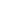 